КОМИТЕТ ПО ДЕЛАМ МОЛОДЕЖИ ААДК   Комитет по делам молодежи (далее КДМ)- это общественное объединение учащихся Алматинского автомобильно-дорожного  колледжа , которое является добровольным, самоуправляемым подразделением колледжа. В своей деятельности КДМ руководствуется  Конституцией Республики Казахстан, Законом Республики Казахстан N 319  от 27.07.2007 года «Об образовании»  и иными нормативно-правовыми актами Республики Казахстан, на государственную  молодежную политику Республики Казахстан. Опирается на основополагающие идеи и принципы Всеобщей Декларации прав человека: резолюции 50/81 Генеральной Ассамблей ООН «Всемирная программа действий по развитию молодежи», Конвенции  о правах ребенка, Конституция Республики Казахстан, Послания Президента страны народу Казахстана «Казахстан-2030», типовым положением о профессионально- техническом образовании», Уставом колледжа,   а также настоящим Положением.Цели:Развитие всесторонней интересной и полезной молодежной  жизни для полноценной реализации личности.Организация системной работы по совершенствованию механизмов  самоуправления на уровне обучаемой  группы, курса, колледжа.Обеспечение  соблюдения  прав, обязанностей, изложенных в законодательных актах Республики Казахстан, «Концепции государственной молодёжной политики Республики Казахстан»;Задачи:Активизация работы   комитета по делам молодежи и формирование устойчивого механизма его взаимодействия с администрацией колледжа.Проведение межгрупповых и  межкурсовых соревнований и конкурсов в сочетании с укреплением общего корпоративного духа колледжа.Создание обществ по интересам (секций, кружков, клубов и т.д.) для полноценного удовлетворения разносторонних потребностей учащихся в общении и самореализации, обеспечение гласности и доступности информации о направлениях деятельности комитета по делам молодежи.Привлечение учащихся  к активному участию в различных сферах общественной жизни колледжа.Проведение мероприятий для анализа эффективности и повышения уровня учебно-воспитательного процесса (опросы,  конкурсы, круглые столы, встречи с работодателями).Проведение мероприятий, направленных на налаживание и укрепление связей, обмен опытом со молодежными  организациями других учебных заведений.ПРАВА И ОБЯЗАННОСТИКомитет по делам молодежи имеет право:1.Заслушивать на своих заседаниях представителей ученического актива;2.Представлять молодёжь в администрации колледжа, в приемных комиссиях, отстаивать интересы и проблемы молодёжи;существлять связь с комитетами по делам молодёжи других колледжах;Ходатайствовать перед администрацией колледжа  о материальном и моральном поощрении молодёжи или принятии мер дисциплинарного характера;Вносить предложения в администрацию колледжа  по улучшению работы с молодежью колледжа.Основные задачи, функции и обязанности Комитета1. Комитет в соответствии с возложенными на него задачами осуществляет следующие функции:
1) реализует государственную молодежную политику в пределах колледжа2) осуществляет сотрудничество в сфере образования, науки и молодежной политики;
3) разрабатывает предложения по совершенствованию государственной молодежной политики;
4) разрабатывает и публикует в средствах массовой информации данные о положении молодежи в колледже
Организация деятельности КДМ1. Комитет обладает полномочиями, необходимыми для реализации его основных задач и функций, в соответствии с законодательными актами, актами Президента РК, иными нормативными правовыми актами РК по вопросам молодежной политики.
 	2. КДМ возглавляет председатель, назначаемый на должность и освобождаемый от должности директором после согласования с заместителем директора  по воспитательной работе.
 	3. Председатель КДМ имеет заместителей, назначаемых на должность и освобождаемых от должности директором по согласованию с заместителем по воспитательной работе.
 	4. Председатель осуществляет общее руководство деятельностью КДМ и несет персональную ответственность за выполнение возложенных на КДМ и его задач и осуществление им своих функций.5.6. В комитет по делам молодежи  входят по одному представителю из групп. Заседание проводится 1 раз в месяц, по мере необходимости, созывается чрезвычайное заседание совместно со старостами.8. КДМ состоит из следующих секторов:

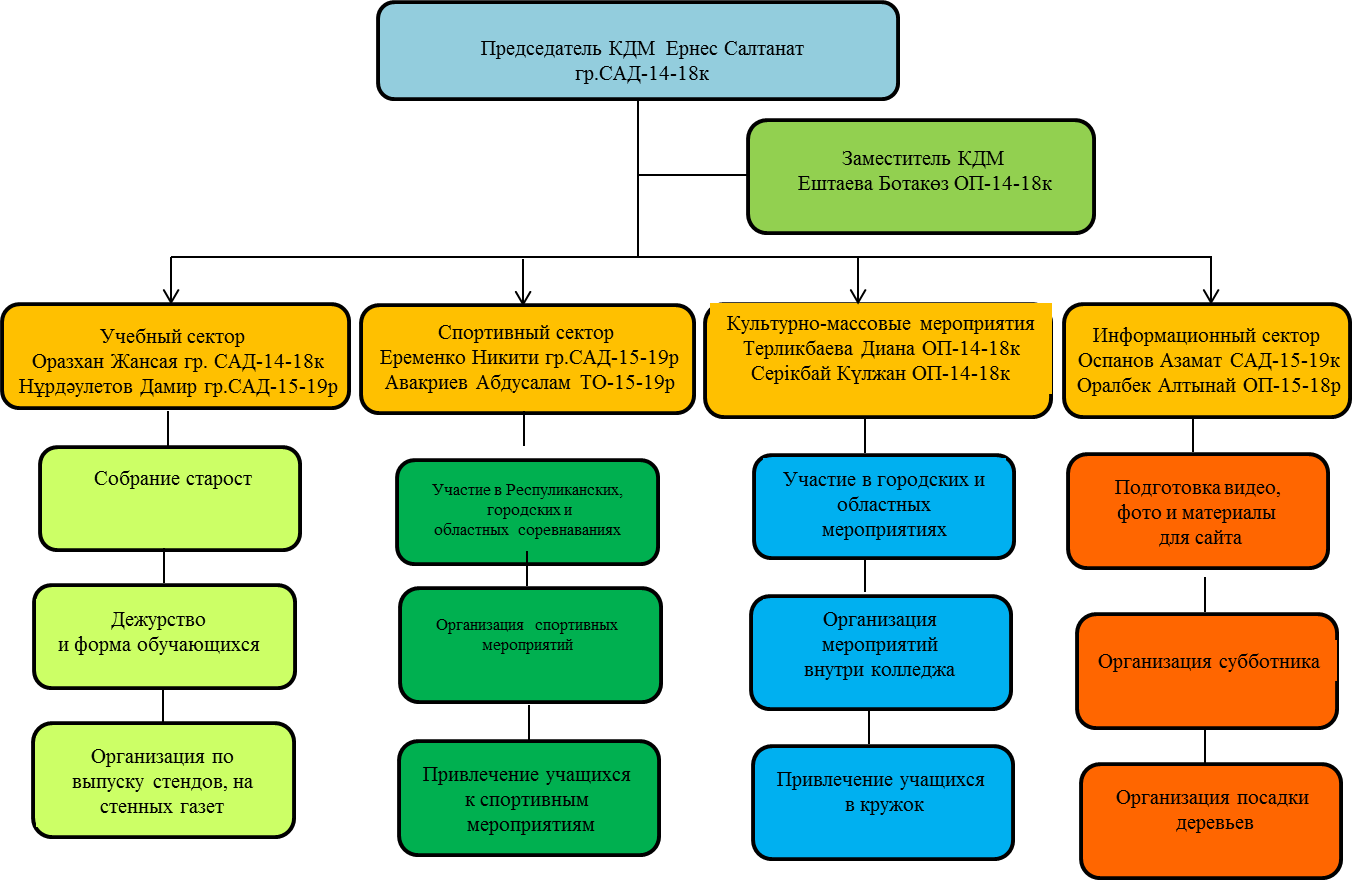 